Intitulé du projet : Intitulé du projet : Intitulé du projet : Intitulé du projet : Laboratoire / structure porteur(se) : Laboratoire / structure porteur(se) : Responsable(s) scientifique(s) : Responsable(s) scientifique(s) : Laboratoire(s) / structure partenaire :Laboratoire(s) / structure partenaire :Autres personnes impliquées :Autres personnes impliquées :Type d’action (possibilité de cocher une ou deux cases au choix)  Les projets interdisciplinaires entre équipes ou laboratoires ; Les projets de recherche exploratoire (par ex. thématique émergente).Type d’action (possibilité de cocher une ou deux cases au choix)  Les projets interdisciplinaires entre équipes ou laboratoires ; Les projets de recherche exploratoire (par ex. thématique émergente).Type d’action (possibilité de cocher une ou deux cases au choix)  Les projets interdisciplinaires entre équipes ou laboratoires ; Les projets de recherche exploratoire (par ex. thématique émergente).Type d’action (possibilité de cocher une ou deux cases au choix)  Les projets interdisciplinaires entre équipes ou laboratoires ; Les projets de recherche exploratoire (par ex. thématique émergente).Si c’est un projet interdisciplinaire, expliquez en quoi il est interdisciplinaire et la valeur ajoutée des différentes disciplines :Si c’est un projet interdisciplinaire, expliquez en quoi il est interdisciplinaire et la valeur ajoutée des différentes disciplines :Si c’est un projet interdisciplinaire, expliquez en quoi il est interdisciplinaire et la valeur ajoutée des différentes disciplines :Si c’est un projet interdisciplinaire, expliquez en quoi il est interdisciplinaire et la valeur ajoutée des différentes disciplines :Si c’est un projet de recherche exploratoire, expliquez en quoi il est novateur d’un point de vue scientifique :Si c’est un projet de recherche exploratoire, expliquez en quoi il est novateur d’un point de vue scientifique :Si c’est un projet de recherche exploratoire, expliquez en quoi il est novateur d’un point de vue scientifique :Si c’est un projet de recherche exploratoire, expliquez en quoi il est novateur d’un point de vue scientifique :Dates de début et de fin du projet :Dates de début et de fin du projet :Dates de début et de fin du projet :Dates de début et de fin du projet :Somme demandée aux ACI La Rochelle Université :Co-financements (merci de donner la source et de préciser le montant) :Budget global détaillé (merci de séparer les recettes et les dépenses)Somme demandée aux ACI La Rochelle Université :Co-financements (merci de donner la source et de préciser le montant) :Budget global détaillé (merci de séparer les recettes et les dépenses)Somme demandée aux ACI La Rochelle Université :Co-financements (merci de donner la source et de préciser le montant) :Budget global détaillé (merci de séparer les recettes et les dépenses)Somme demandée aux ACI La Rochelle Université :Co-financements (merci de donner la source et de préciser le montant) :Budget global détaillé (merci de séparer les recettes et les dépenses)Priorité scientifique :Préciser en quoi le projet s’inscrit dans la dynamique scientifique de l’Institut Littoral Urbain Durable Intelligent (explication argumentée)Priorité scientifique :Préciser en quoi le projet s’inscrit dans la dynamique scientifique de l’Institut Littoral Urbain Durable Intelligent (explication argumentée)Priorité scientifique :Préciser en quoi le projet s’inscrit dans la dynamique scientifique de l’Institut Littoral Urbain Durable Intelligent (explication argumentée)Priorité scientifique :Préciser en quoi le projet s’inscrit dans la dynamique scientifique de l’Institut Littoral Urbain Durable Intelligent (explication argumentée)Description du projet :Mots-clésDescription synthétique (accessible à un non spécialiste)Ambitions et retombées du projetDescription du projet :Mots-clésDescription synthétique (accessible à un non spécialiste)Ambitions et retombées du projetDescription du projet :Mots-clésDescription synthétique (accessible à un non spécialiste)Ambitions et retombées du projetDescription du projet :Mots-clésDescription synthétique (accessible à un non spécialiste)Ambitions et retombées du projetEn cas de stage, citer le ou les masters identifiés :En cas de stage, citer le ou les masters identifiés :En cas de stage, citer le ou les masters identifiés :En cas de stage, citer le ou les masters identifiés :Objectifs et suites :Les objectifs / résultats attendus du projetLes rendus / livrables du projetLes risques du projetLes suites du projetObjectifs et suites :Les objectifs / résultats attendus du projetLes rendus / livrables du projetLes risques du projetLes suites du projetObjectifs et suites :Les objectifs / résultats attendus du projetLes rendus / livrables du projetLes risques du projetLes suites du projetObjectifs et suites :Les objectifs / résultats attendus du projetLes rendus / livrables du projetLes risques du projetLes suites du projetPièces à joindre : Tout document jugé utile pour la compréhension et l’évaluation du dossier : CV, éléments financiers, éléments scientifiques et opérationnels (planning de réalisation)Attention : le dossier doit rester synthétique !Pièces à joindre : Tout document jugé utile pour la compréhension et l’évaluation du dossier : CV, éléments financiers, éléments scientifiques et opérationnels (planning de réalisation)Attention : le dossier doit rester synthétique !Pièces à joindre : Tout document jugé utile pour la compréhension et l’évaluation du dossier : CV, éléments financiers, éléments scientifiques et opérationnels (planning de réalisation)Attention : le dossier doit rester synthétique !Pièces à joindre : Tout document jugé utile pour la compréhension et l’évaluation du dossier : CV, éléments financiers, éléments scientifiques et opérationnels (planning de réalisation)Attention : le dossier doit rester synthétique !Visa(s) pour validation (datés)Porteur(s) de projetDirection du ou des laboratoire(s) concerné(s)Direction du ou des laboratoire(s) concerné(s)Direction du ou des laboratoire(s) concerné(s)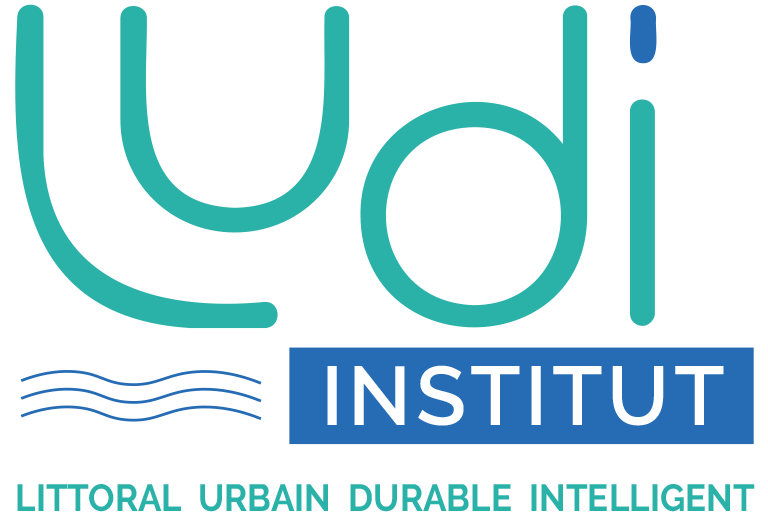 